Тема 4. ВРАЩЕНИЕ ТВЕРДОГО ТЕЛА ВОКРУГ НЕПОДВИЖНОЙ ОСИ Задание 4По заданному уравнению прямолинейного поступательного движения груза 1 определить скорость, а также касательное, нормальное и полное ускорения точки М механизма в момент времени t1, когда путь, пройденный грузом, равен S.Показать на рисунке векторы скорости и ускорения точки. 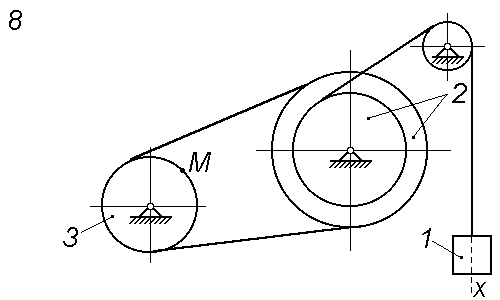 Примечание. Для определения момента времени t1 необходимо учесть, что путь S, пройденный телом за время t = t1, заданный в условии задания, равен S = x(t1) – x(t0),где t0 = 0.R2, смr2, смR3, смx = x(t), x - см, t - сS, м1510205 + 80 t20,2